РЕСПУБЛИКА КРЫМНИЖНЕГОРСКИЙ РАЙОНЕМЕЛЬЯНОВСКИЙ СЕЛЬСКИЙ СОВЕТ48-я внеочередная  сессия  1 – го  созываР Е Ш Е Н И Е № 3от 24.05.2019 г.                                                                                   с.ЕмельяновкаО внесении изменений в Положение о порядке  прохождения муниципальной службы в органах местного самоуправления в муниципальном  образовании Емельяновское сельское поселение  Нижнегорского района Республики Крым,  утвержденное решением Емельяновского сельского совета от 14.09.2017 г. № 3В соответствии с Федеральным законом от 2 марта 2007 г. № 25-ФЗ "О муниципальной службе в Российской Федерации", законом Республики Крым  от  10 сентября 2014г. № 76-ЗРК  «О муниципальной службе в Республике Крым,Емельяновский сельский совет РЕШИЛ:1. Внести следующие изменения в Положение о порядке прохождения муниципальной службы в органах местного самоуправления в муниципальном образовании Емельяновское сельское поселение Нижнегорского района Республики Крым, утвержденное решением Емельяновского сельского совета от 14.09.2017 г. № 3:1.1. Пункт 3.9.2 дополнить подпунктом 3.9.2.5 в следующе	й редакции:"3.9.2.5. Гражданин не может быть назначен на должности председателя, заместителя председателя и аудитора контрольно-счетного органа муниципального образования, а муниципальный служащий не может замещать должности председателя, заместителя председателя и аудитора контрольно-счетного органа муниципального образования в случае близкого родства или свойства (родители, супруги, дети, братья, сестры, а также братья, сестры, родители, дети супругов и супруги детей) с председателем представительного органа муниципального образования, главой муниципального образования, главой местной администрации, руководителями судебных и правоохранительных органов, расположенных на территории соответствующего муниципального образования.".2. Контроль за выполнением данного решения возложить на постоянную комиссию по социальным вопросам  и вопросам законности и порядка. 3. Решение вступает в силу с момента его обнародования на Доске объявлений сельского совета.ПредседательЕмельяновского сельского совета –глава администрацииЕмельяновского сельского поселения                            	Л.Цапенко 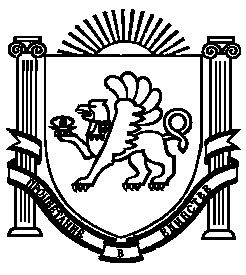 